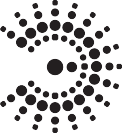 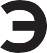 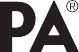 РУКОВОДСТВО ПО ЭКСПЛУАТАЦИИ (ПАСПОРТ)ПРОТИВОМОСКИТНАЯ ПАНЕЛЬ ЭРАМодель: ERAMF-09Уважаемый покупатель!Благодарим Вас за покупку продукции под товарным знаком ЭРА!Данный документ распространяется на противомоскитную панель и предназначен для руководства по его подключению, эксплуатации, транспортировке, хранению и утилизации.Противомоскитная панель ЭРА предназначен для защиты от летающих насекомых в помещениях.Противомоскитная панель ЭРА служит прекрасной альтернативой химическим репеллентам. Привлеченные светом насекомые гибнут под воздействием электрического тока на решетке, установленной внутри лампы. Эффективная площадь работы лампы 40 м². Предназначена для работы внутри помещений. Работает от сети.! Внимательно изучите данное руководство перед использованием изделия и сохраните его до конца эксплуатации.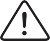 ! Информация о видах опасных воздействийИзделие не содержит опасных и вредных для здоровья человека веществ, которые могут выделяться в процессе эксплуатации в течение срока службы изделия при соблюдении правил его эксплуатации.ПРЕДОСТЕРЕЖЕНИЕ:ПЕРЕМЕННОЕ НАПРЯЖЕНИЕ 220 В ОПАСНО ДЛЯ ЖИЗНИ!ОБЩИЕ СВЕДЕНИЯ:Панель предназначена для уничтожения летающих насекомых.Товар сертифицирован.ТЕХНИЧЕСКИЕ ХАРАКТЕРИСТИКИКОМПЛЕКТНОСТЬВ комплект поставки входит:УСЛОВИЯ ЭКСПЛУАТАЦИИ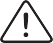 ВНИМАНИЕ!Для очистки панели от насекомых, обязательно отключите питание.В нижней части панели находится лоток, который выдвигается и очищается.Производить очистку фонаря от насекомых необходимо не реже одного раза в месяц.Беречь от детей.ИСПОЛЬЗОВАНИЕ И ОБСЛУЖИВАНИЕИспользуйте в условиях низкой освещенностиЭффективная площадь использования – 40 кв.м.Использовать внутри помещенийТРАНСПОРТИРОВКА И ХРАНЕНИЕТранспортировка и хранение изделия должны производиться в упаковке с соблюдением мер предосторожности от механических повреждений и воздействия атмосферных осадков.УТИЛИЗАЦИЯИзделие необходимо утилизировать согласно требованиям законодательства территории реализации.ГАРАНТИЙНЫЕ ОБЯЗАТЕЛЬСТВАГарантийный срок эксплуатации фонаря составляет 24  месяца со дня продажи, при условии соблюдения условий эксплуатации, изложенных в данном руководстве.Возврат/обмен фонаря осуществляется у розничного продавца, реализовавшего товар потребителю, в сроки и по основаниям, установленным законодательством о защите прав потребителей.Возврат/обмен фонаря осуществляется без механических повреждений и при полной комплектации.ВОЗМОЖНЫЕ НЕИСПРАВНОСТИ И СПОСОБЫ ИХ УСТРАНЕНИЯ ВНИМАНИЕ! Все работы связанные, с устранением возможных неисправностей изделия, должны осуществляться при отключенном питании сети!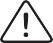 Если эти способы Вам не помогли, для устранения неисправности обратитесь за помощью к квалифицированным специалистам.СВЕДЕНИЯ ОБ ИЗДЕЛИИНапряжение питания (переменное), В220 ВСтепень защиты изделия, IPIP 20Срок службы светильника, лет5 летТип подключенияСетевой шнурПанель, шт.1Упаковка, комплект1Руководство по эксплуатации (Паспорт), экз.1Фонарь не работаетпроверьте сетевой провод на отсутствие поврежденийудостоверьтесь в работоспособности лампНаименование изделия:ПанельТип изделияПротивомоскитнаяМодель изделияERAMF-09Товарный знак«ЭРА»Страна изготовительКитайНаименование изготовителяАТЛ Бизнес (Шэньчэнь) КО., ЛТДАдрес изготовителяКНР, 518054, Шэньчжэнь, Наньшань Дистрикт, Чуанъе стрит, Нос Баоличэн Билдинг, рум 901Информация для связи с изготовителемatl_company@163.comИмпортер:Информация об импортере указана на этикетке, расположенной на индивидуальной упаковкеДата изготовления:11.2019